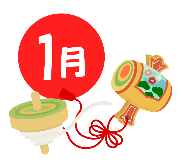 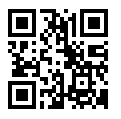 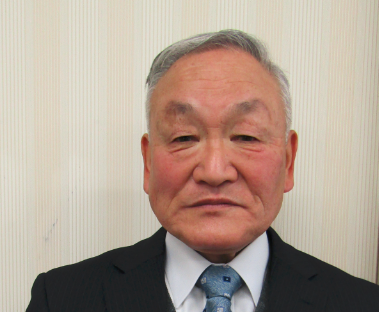 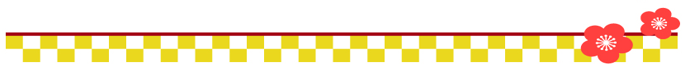 　・・寒干し野菜作りしてみませんか・・　　 　　　　・・除雪機貸し出します・・　　　　・・「みそ」「豆腐」手作りしませんか・・　　・11/27「そば打ち体験」開催しました・　　　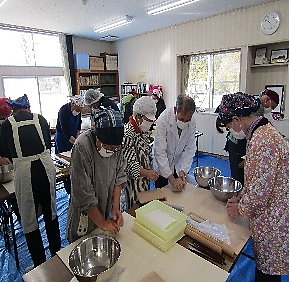 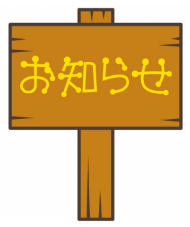 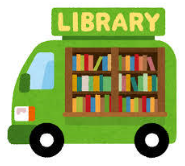 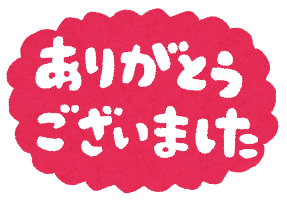 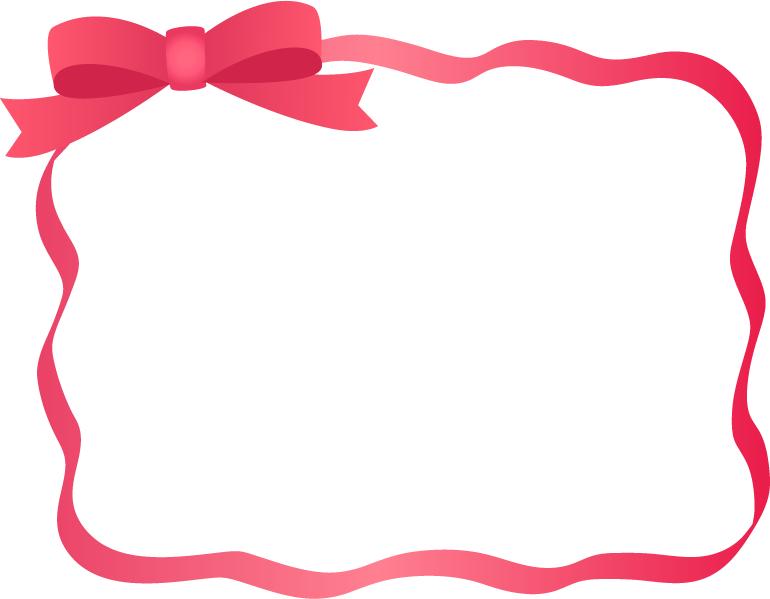 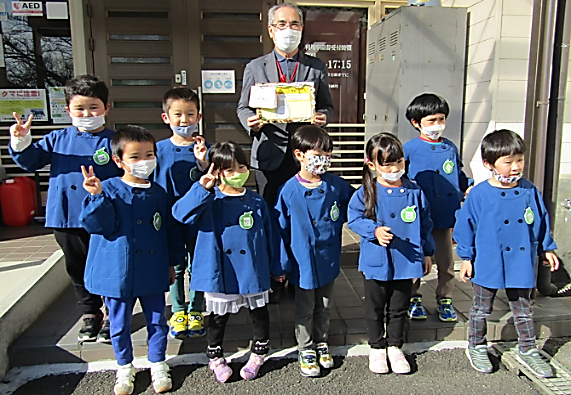  　　・・市民センター事業の報告・・　　　　　　　　　　　　　　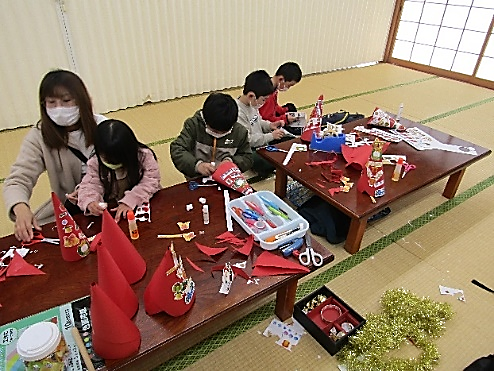 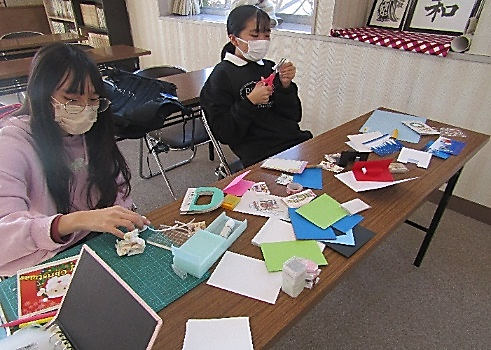 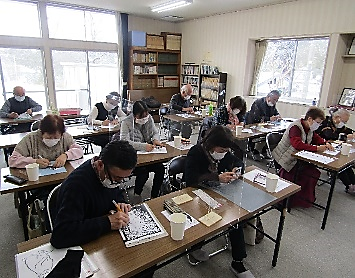 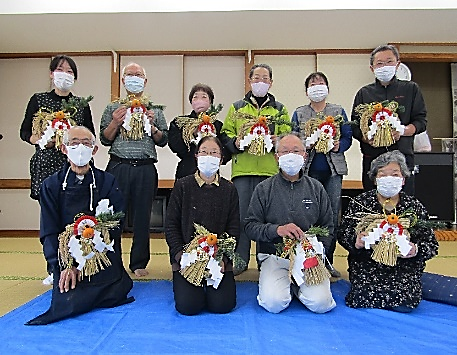 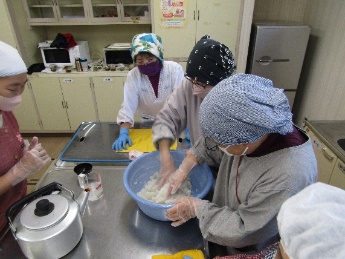 